ŞCOALA GIMNAZIALA „GHEORGHE ŢIŢEICA”                                                                                                             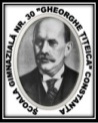 Str. Flămânda – nr. 13  CONSTANŢATel/Fax: 0341405849E-mail:sc30cta@ gmail.comCONCURSUL JUDEŢEAN DE MATEMATICĂ„EUXIN MATH” – Ediţia a IV-aREZULTATENr. crt.Nume şi prenume elevŞcoalaClasaPunctajProfesor îndrumătorAbǎlaru MateiȘcoala Gimnazială Nr. 29 „Mihai Viteazul” ConstanţaIV100Grosu CatrinelAcai ArmanȘcoala Gimnazială Nr. 37 ConstanțaIV96,00Zaharia Alina ManuelaAlexe LucaȘcoala Gimnazială Nr. 16 „M.I.Dobrogianu” ConstanțaIV100Gurgu Nicoleta DoinaAli Derviși MeriemLiceul Tehnologic „Nicolae Dumitrescu” CumpănaIV98,00Teodorescu MioaraApostol EmaLiceul Teoretic ,,Callatis” MangaliaIV95,00Neculăes MariaArif DenisaȘcoala Gimnazială Nr. 29 „Mihai Viteazul” ConstanţaIV83,00Răileanu GabrielaAsan SelinȘcoala Gimnazială Nr. 24 “Ion Jalea” ConstanțaIV90,50Chircu CristinaBabu Ana-MariaȘcoala Gimnazială Nr. 18 „Jean Bart” ConstanțaIV99,00Tilică FloricaBabu ȘtefanȘcoala Gimnazială Nr. 28 ,,Dan Barbilian” ConstanțaIV54,00Burlacu IrinaBadea  MariaȘcoala Gimnazială Nr. 1 Eforie NordIV90,00Marinescu AlinaBak RobertaLiceul cu Program Sportiv „Nicolae Rotaru”IV76,50Caraș CameliaBălăceanu Claudia SânzianaȘcoala Gimnazială ,,Gala Galaction” MangaliaIV99,00Dobre Iuliana FlorentinaBarbu AlexandraȘcoala Gimnazială Nr. 29 „Mihai Viteazul” ConstanţaIV100Răileanu GabrielaBegan AlexandruȘcoala Gimnazială Nr. 7 ”R. Opreanu” ConstanțaIV64,00Preda MarianaBerlea  Mircea-ȘtefanȘcoala Gimnazială „George Enescu” NăvodariIV95,00Beșa AnicuțaBobe DariaȘcoala Primară  ”Petre Ispirescu” ConstanțaIV85,00Lautaru LauraBobe DeliaȘcoala Gimnazială Nr. 28 ,,Dan Barbilian” Constanța,IV100Iliescu SimonaBocîncǎ Nicoleta CristinaŞcoala Gimnazialǎ Nr. 39 „N.Tonitza” ConstanțaIV87,00Apopei GeorgetaBoicu AdelinaColegiul Național „Constantin Brătescu” Constanța,IV86,00Spiridon ElenaHarabagiu MădălinaBrezeanu VladŞcoala Gimnazială Nr. 8 ConstanţaIV74,00Popescu Nina IulianaBrighidovici SaraȘcoala Gimnazială Nr. 29 „Mihai Viteazul” ConstanţaIV100Răileanu GabrielaBugeanu VictorLiceul Tehnologic ,,Ion Podaru” OvidiuIV83,50Popescu RalucaBuican AndreeaLiceul Teoretic ,,Callatis” MangaliaIV78,50Bibicu MirelaBulgaru CosminLiceul Teoretic „Mihail Kogălniceanu”IV55,00Nițoaea AureliaButoi SabinȘcoala Gimnazială Spectrum ConstanțaIV85,00Ghiban ElenaBuzarna AndreiȘcoala Gimnazială Nr.36 ,,Dimitrie Ştiubei” ConstaţaIV100Voitinovici LoldiaBuzea Rares CristianLiceul Teoretic ,,Callatis” MangaliaIV90,00Neculăes MariaCaranfil Petru MihailLiceul Tehnologic CogealacIV85,00Pocea AdrianaCatrangiu Tina MariaȘcoala Gimnazială „Lucian Grigorescu” MedgidiaIV99,00Bălașa FlorentinaCatrinescu GabrielȘcoala Gimnazială ”Sf. Andrei” MangaliaIV100Musat ElenaCazanlău AntonioȘcoala Gimnazială Nr. 16 „M.I.Dobrogianu” ConstanțaIV90,00Prip EmonaChirculescu AlexȘcoala Gimnazială Nr. 29 „Mihai Viteazul” ConstanţaIV100Răileanu GabrielaCiciu AlexandruȘcoala Gimnazială Nr. 24 “Ion Jalea” ConstanțaIV95,00Chircu CristinaCioranu Nickolass AlexandruȘcoala Gimnazială Nr. 24 “Ion Jalea” ConstanțaIV86,00Florentina SuciuClenciu CristianaColegiul Național  de Arte ,,Regina Maria” ConstanțaIV72,00Gherase MariaClipa MarioȘcoala Gimnazială Nr. 36 ,,Dimitrie Ştiubei” ConstanţaIV82,50Nedelcu EugeniaCoadă Amalia TeodoraȘcoala Gimnazială Nr. 24 “Ion Jalea” ConstanțaIV97,00Florentina SuciuComan Iulia MihaelaȘcoalaGimnazială Nr. 16 „M.I.Dobrogianu” ConstanțaIV100Scripcaru DorinaConstantin AlbertoȘcoala Gimnazială Nr. 7 ”R. Opreanu” ConstanțaIV96,50Șerban MarianaCostea MirunaȘcoala Primară  ”Petre Ispirescu” ConstanțaIVabsentCondrat NicoletaCovasneanu EmonaŞcoala Gimnazială Nr. 43 “Ferdinand” ConstanțaIV83,00Viciu Daniela ElenaCustara AlexandraȘcoala Gimnazială Nr. 30 ”Gh. Țițeica” ConstanțaIV83,50Gospodin MarioaraDămăcheanu AdnanaȘcoala Gimnazială Nr. 1 ChirnogeniIV70,00Chivu MarietaDan OvidiuLiceul Teoretic ”A. Saligny” CernavodăIVabsentIon MarinelaDǎnilǎ Ana AlessiaȘcoala Gimnazială Nr. 29 „Mihai Viteazul” ConstanţaIV95,00Răileanu GabrielaDeaconescu Adriana-GabrielaȘcoala Gimnazială Nr. 7 ”R. Opreanu” ConstanțaIV100Isăchioaia DumitraDedu IrinaŞcoala Gimnazialǎ Nr. 39 „N.Tonitza” ConstanțaIV100Hoștinǎ  MariaDiaconescu-Cărbunescu VictorȘcoala Gimnazială Nr. 1 Eforie NordIV100Marinescu AlinaDiaconu DominikColegiul Național  de Arte ,,Regina Maria” ConstanțaIV84,00Voicu MarcelaDima Sever ŞtefanȘcoala Gimnazială ,,Gala Galaction” MangaliaIV100Dobre Iuliana FlorentinaDimcea Alexandru StefanȘcoala Gimnazială Nr. 3 MangaliaIV77,50Toropoc IulianaDincă RaduLiceul Teoretic ,,Callatis” MangaliaIV100Neculăes MariaDobre CristinaȘcoala Gimnazială Nr. 29 „Mihai Viteazul” ConstanţaIV87,00Răileanu GabrielaDoroftei Bogdan CristianȘcoala Gimnazială Nr. 33 ”A. Saligny” ConstanțaIV100Ovanez Elena DanielaDumitrescu AdrianaȘcoala Gimnazială Nr. 28 ,,Dan Barbilian”  ConstanțaIV95,00Iliescu SimonaDumitrescu Delia Ana MariaȘcoala Gimnazială Spectrum ConstanțaIVabsentNicolescu Mihaela ElenaDurea VictorȘcoala Gimnazială Nr. 40 ”Aurel Vlaicu” ConstanțaIV97,50Boanca MonicaEnache Evelina-CristianaȘcoala Gimnazială ,,Tudor Arghezi” NăvodariIV85,00Dăscălașu MarianaȘerban RareșLiceul ”Lucian Blaga” ConstanțaIV100Negru MihaelaFeodor AlesiaȘcoala Gimnazială Nr. 7 ”R. Opreanu” ConstanțaIV100Isăchioaia DumitraFifere  ŞerbanȘcoala Gimnazială Nr.38 ,,D. Cantemir” ConstanțaIV82,00Florescu OanaFilip MihaiȘcoala Gimnazială Nr. 1 Eforie NordIV77,00Memiș FeizaFirută RareșLiceul Teoretic ,,Callatis” MangaliaIV100Bibicu MirelaFlorea Nicole AuraLiceul Teoretic MurfatlarIV72,00Pantea IonicaFlorescu LucaȘcoala ”Sf. Martiri Brâncoveni” ConstanțaIV95,00Pricop GetaFulină CostinȘcoala Gimnazială Nr. 30 ”Gh. Țițeica” ConstanțaIV90,05Palasca SimonaFulina TinaȘcoala Gimnazială Nr. 28 ,,Dan Barbilian”  ConstanțaIV76,00Burlacu IrinaGeageac MarioȘcoala Gimnazială Nr.38 ,,D. Cantemir” ConstanțaIV95,00Florescu OanaGeorgescu AlexandraȘcoala Gimnazială Nr. 30 ”Gh. Țițeica” ConstanțaIV100Palasca SimonaGherlan Călin PaulȘcoala Gimnazială Nr. 12 ”B.P.Hasdeu” ConstanțaIV100Rotaru IulianaGrădinariu TeodoraȘcoala Gimnazială Nr. 12 ”B.P.Hasdeu” ConstanțaIV100Petre GeorgianaGrigore Dragoş- FlorinȘcoala Gimnazială ,,Gala Galaction” MangaliaIV100Dobre Iuliana FlorentinaHagi TudorȘcoala Gimnazială Nr. 30 ”Gh. Țițeica” ConstanțaIV80,00Gospodin MarioaraHerenciuc Bianca  MariaŞcoala Gimnazialǎ Nr. 39 „N.Tonitza” ConstanțaIV67,50Ispas IrinaHordencu CristianȘcoala Gimnazială ,,I. L. Caragiale” MedgidiaIV75,00Iarcă AlexandrinaIagăru AndreiȘcoala Gimnazială Nr. 16 „M.I.Dobrogianu” ConstanțaIV95,00Prip EmonaIbadula DenisȘcoala Gimnazială „C-tin Brâncuși” MedgidiaIV85,00Hârdău ClaudiaIbadula EdenȘcoala Gimnazială Nr. 30 ”Gh. Țițeica” ConstanțaIV95,50Gospodin MarioaraIbram TahirŞcoala Gimnazială Nr. 8 ConstanţaIV99,00Popescu Nina IulianaIchim TomaȘcoala Gimnazială Nr. 7 ”R. Opreanu” ConstanțaIV95,00Preda MarianaIgnat RalucaȘcoala Gimnazială „George Enescu” NăvodariIV95,00Ursache IulianaIliescu AndreiȘcoala ”Sf. Martiri Brâncoveni” ConstanțaIV95,00Pricop GetaȘișman SaraȘcoala Gimnazială Nr. 29 „Mihai Viteazul” ConstanţaIVabsentGrosu CatrinelIofciu AlexandraȘcoala Gimnazială Nr. 30 ”Gh. Țițeica” ConstanțaIV100Palasca SimonaIon Darius AndreiȘcoala Gimnazială Nr. 24 “Ion Jalea” ConstanțaIV87,00Florentina SuciuIonescu  LucaLiceul cu Program Sportiv „Nicolae Rotaru”IV90,00Caraș CameliaIoniță AdrianȘcoala Gimnazială „Lucian Grigorescu” MedgidiaIV82,00Bălașa FlorentinaIordache RobertȘcoala Gimnazială „George Enescu” NăvodariIVabsentCrângașu LeonidaIrimia MateiȘcoala Gimnazială Nr. 16 „M.I.Dobrogianu” ConstanțaIV93,00Prip EmonaIsleam BilghinȘcoala Gimnazială Nr. 12 ”B.P.Hasdeu” ConstanțaIV82,00Gheldi FilisIsmăileanu MaraȘcoala Gimnazială Nr. 28 ,,Dan Barbilian”  ConstanțaIV100Iliescu SimonaIvănescu Robert CristianȘcoala Gimnazială Nr. 24 “Ion Jalea” ConstanțaIV95,00Cernica AlexandraKacic RianaȘcoala Gimnazială Nr. 30 ”Gh. Țițeica” ConstanțaIV100Palasca SimonaLacea MaraLiceul Teoretic “Carmen Sylva” Eforie SudIV100Carmen StanoiuLazăr Mario AndreiȘcoala Gimnazială Nr. 24 “Ion Jalea” ConstanțaIV85,00Florentina SuciuLăzăroaia IoanaȘcoala Gimnazială Nr. 37 ConstanțaIV85,00Zaharia AlinaLefter MariaLiceul Teoretic ”A. Saligny” CernavodăIV84,00Ion MarinelaLiboș Alexandra SimonneȘcoala Gimnazială Nr. 24 “Ion Jalea” ConstanțaIV76,50Dădărlad DanielaManole DanielȘcoala Gimnazială Nr. 1 ChirnogeniIV63,00Chivu MarietaMarinescu  MariaȘcoala Gimnazială Nr. 1 Eforie NordIV95,00Marinescu AlinaMarinescu Eduard BogdanȘcoala Gimnazială Nr. 24 “Ion Jalea” ConstanțaIV100Cernica AlexandraMartinas AlexandruȘcoala Gimnazială Nr. 24 “Ion Jalea” ConstanțaIV95,00Florentina SuciuMartinescu RoxanaȘcoala Gimnazială Nr. 30 ”Gh. Țițeica” ConstanțaIV99,00Gospodin MarioaraMateciuc Vlad StefanLiceul Teoretic ,,Callatis” MangaliaIV87,00Neculăes MariaMaxim CezaraȘcoala Gimnazială Nr. 12 ”B.P.Hasdeu” ConstanțaIV86,50Rotaru IulianaMelinte TeodoraLiceul Teoretic „Emil Racoviţă” TechirghiolIV100Grigore Nicoleta ClaudiaMișa MihaiLiceul Tehnologic CogealacIV77,00Pocea AdrianaMilcu MihaiȘcoala Gimnazială Nr. 29 „Mihai Viteazul” ConstanţaIV92,00Rădulescu Ingrid IuliaMîrzac Teia GabrielaȘcoala Gimnazială Spectrum ConstanțaIVabsentNicolescu Mihaela ElenaMocanu EduardȘcoala Gimnazială „Lucian Grigorescu” MedgidiaIV90Tonea NicoletaMoise AndreeaŞcoala Gimnazialǎ Nr. 39 „N.Tonitza” ConstanțaIV100Hoștinǎ  MariaMoldoveanu Alexandru GabrielColegiul Național  de Arte ,,Regina Maria” ConstanțaIV43,00Zaharia FlorentinaMoroșanu Teodora MariaŞcoala Gimnazială Nr. 8 ConstanţaIV100Popescu Nina IulianaMoţ Alexandru NicuţorLiceul Tehnologic Mihai ViteazulIV50,00Munteanu MariaMușe DianaLiceul Teoretic „Mihail Kogălniceanu”IV95,00Nițoaea AureliaMurat VladLiceul ”Lucian Blaga” ConstanțaIV85,00Staicu DespinaMutici AlexandruLiceul Teoretic ”A. Saligny” CernavodăIV85,00Ion MarinelaNacea Ioana AnastasiaȘcoala Gimnazială Nr. 12 ”B.P.Hasdeu” ConstanțaIV98,00Rotaru IulianaNăsturaș Flavia-MariaȘcoala Gimnazială ,,Grigore Moisil” NăvodariIV72,00Adam DianaNazîru CosminȘcoala Gimnazială „George Enescu” NăvodariIV81,50Ursache IulianaNeagu RaresȘcoala Gimnazială Nr. 40 ”Aurel Vlaicu” ConstanțaIV85,00Seitmola NulgeanNeculae IoanaȘcoala Gimnazială Nr. 29 „Mihai Viteazul” ConstanţaIV97,00Grosu CatrinelNejloveanu Adrian – CostinȘcoala Gimnazială ,,Gala Galaction” MangaliaIV75,00Șerban RadaNiță RaduȘcoala Gimnazială Nr. 18 „Jean Bart” ConstanțaIV100Tilică FloricaNicolaev Vladimir AndreiȘcoala Gimnazială Nr. 29 „Mihai Viteazul” ConstanţaIV100Răileanu GabrielaNicolaie Melisa – MariaȘcoala Gimnazială ,,Gala Galaction” MangaliaIV87,00Șerban RadaNiculescu OctavianColegiul Național „Constantin Brătescu” ConstanțaIV82,00Spiridon ElenaHarabagiu MădălinaNistoreanu EmanuelŞcoala Gimnazialǎ Nr. 23.”Constantin Brâncoveanu” ConstanțaIV77,00RoșcanBeatris-GeaninaOană IoanaȘcoala Gimnazială Nr. 28 ,,Dan Barbilian” ConstanțaIVabsentIliescu SimonaOcheşel RăzvanȘcoala Gimnazială Nr. 30 ”Gh. Țițeica” ConstanțaIV91,50Palasca SimonaPaicu TanyaȘcoala Gimnazială Nr. 28 ,,Dan Barbilian”  ConstanțaIV100Iliescu SimonaPândichi Andrei NicolaeȘcoala Gimnazială Nr. 33 ”A. Saligny” ConstanțaIV98,50Ovanez Elena DanielaPariza AndradaȘcoala Gimnazială Nr. 30 ”Gh. Țițeica” ConstanțaIV100Palasca SimonaPascu CatincaȘcoala Gimnazială Nr. 30 ”Gh. Țițeica” ConstanțaIV99,00Palasca SimonaPăun Maria AndreeaLiceul Tehnologic CogealacIV85,00Pocea AdrianaPavalachi EricȘcoala Gimnazială Nr. 1 Eforie NordIV100Marinescu AlinaPeniu DavidȘcoala Gimnazială Nr. 29 „Mihai Viteazul” ConstanţaIVabsentGrosuCatrinelPerjoc  Luana-MariaȘcoala Gimnazială ,,Grigore Moisil” NăvodariIV55,00Grigore FloricaPerju-CîndeaBogdan DumitruȘcoala Gimnazială Nr. 30 ”Gh. Țițeica” ConstanțaIV100Palasca SimonaPeţa AndreiLiceul Teoretic ”A. Saligny” CernavodăIV56,00Ion MarinelaPetcu AndradaȘcoala Gimnazială Nr. 12 ”B.P.Hasdeu” ConstanțaIV69,00Petre GeorgianaPetcu SebastianȘcoala Gimnazială Nr. 40 ”Aurel Vlaicu” ConstanțaIV87,00Balaban VerginiaPetrovici TeodoraColegiul Național  de Arte ,,Regina Maria” ConstanțaIV86,50Voicu MarcelaPîrîu Andrei-CălinȘcoala Gimnazială Nr. 7 ”R. Opreanu” ConstanțaIV63,00Isăchioaia DumitraPopa Paul RăzvanȘcoala Gimnazială Nr. 37 ConstanțaIV93,50Zaharia Alina ManuelaPopescu CătălinaȘcoala Gimnazială „Constantin Brâncuși” MedgidiaIV86,50Hârdău ClaudiaPopescu DavidȘcoala Gimnazială Nr. 18 „Jean Bart” ConstanțaIV78,00Tilică FloricaPoteleanu Oroveanu Florin-AndreiȘcoala Gimnazială „Gheorghe Lazăr”- CorbuIV64,50Enache NelaPoturlu DavidȘcoala Primară  ”Petre Ispirescu” ConstanțaIV100Lautaru LauraPuflene ȘtefaniaLiceul ”Lucian Blaga” ConstanțaIV100Gigea IrinaRadu MihaiȘcoala Gimnazială Nr. 40 ”Aurel Vlaicu” ConstanțaIV96,00Boanca MonicaRaitǎ IoanaŞcoala Gimnazialǎ Nr. 39 „N.Tonitza” ConstanțaIV95,00Hoştinǎ  MariaRăpeanu MariaȘcoala Gimnazială Nr. 28 ,,Dan Barbilian” ConstanțaIV83,50Iliescu SimonaRoşca AlessandraȘcoala Gimnazială „Constantin Brâncuși” MedgidiaIV83,00Besir LemanRusu Monica Rolanda IoanaȘcoala Gimnazială Nr. 3 MangaliaIV78,00Toropoc IulianaSamoilă MateiŞcoala Gimnazială Nr. 43 “Ferdinand” ConstanțaIV98,50Viciu Daniela ElenaSarchizian Sergiu-AndreiȘcoala Gimnazială „George Enescu” NăvodariIV91,50Raiciu Neti-RalucaSava DamianLiceul Teoretic ,,Callatis” MangaliaIVabsentPraisu SagianaSavciuc VladŞcoala Gimnazială Nr. 29 „Mihai Viteazul” ConstanţaIV98,00Grosu CatrinelSerban RemusȘcoala Gimnazială Nr. 40 ”Aurel Vlaicu” ConstanțaIV79,00Seitmola NulgeanSima AndreiLiceul Teoretic ”A. Saligny” CernavodăIVabsentIon MarinelaSoceanu SaraȘcoala Gimnazială Nr. 1 Eforie NordIV100Marinescu AlinaSocianu AlexandraȘcoala Gimnazială ,,Gala Galaction” MangaliaIV90,00Dobre Iuliana FlorentinaSorescu Andreea ElenaȘcoala Gimnazială Nr. 37 ConstanțaIV55,50Cojocaru ElenaStamatov LaviniaȘcoala Gimnazială Nr. 1 ChirnogeniIV56,50Chivu MarietaStanca Ana- Maria ElisabetaŞcoala Gimnazială Nr. 43 “Ferdinand” ConstanțaIV98,50Dumitrescu DoniaStanciu Rareș ȘtefanŞcoala Gimnazială Nr. 8 ConstanţaIV97,50Popescu Nina IulianaStănoiu MihneaLiceul Teoretic ,,Callatis” MangaliaIV98,50Bibicu MirelaStîmbeschi AndreeaŞcoala Gimnazialǎ Nr. 39 „N.Tonitza” ConstanțaIV94,00Hoștinǎ  MariaStroe ArianaȘcoala Gimnazială Nr. 22 „I.C.Brătianu”  ConstanțaIV97,50Stanciu CorinaStroe TanțaStroie TudorŞcoala Gimnazială Nr. 43 “Ferdinand” ConstanțaIV93,50Viciu Daniela ElenaStrugariu EmanuelaLiceul Teoretic ”A. Saligny” CernavodăIV85,50Ion MarinelaTălmaciu Ana MariaȘcoala Gimnazială Nr. 24 “Ion Jalea” ConstanțaIV93,00Florentina SuciuTămăsan Alexia RafaellaȘcoala Gimnazială Nr. 3 MangaliaIV86,00Toropoc IulianaTǎtaru Maria AmaliaŞcoala Gimnazialǎ Nr. 39 „N.Tonitza” ConstanțaIV100Apopei GeorgetaȘtefan SebastianLiceul Teoretic „Mihail Kogălniceanu”IV97,00Păunescu EcaterinaTeodor CosminȘcoala Gimnazială Nr. 16 „M.I.Dobrogianu” ConstanțaIV100Scripcaru DorinaTode Antonia IanulaȘcoala Gimnazială Nr. 28 ,,Dan Barbilian” ConstanțaIV100Burlacu IrinaTrandafir MariaȘcoala Gimnazială Nr. 18 „Jean Bart” ConstanțaIV95,00Tilică FloricaTudor AmaliaȘcoala Gimnazială Nr. 16 „M.I.Dobrogianu” ConstanțaIV100Scripcaru DorinaTurcu IzabelaȘcoala Gimnazială Nr. 40 ”Aurel Vlaicu” ConstanțaIV98,50Balaban VerginiaTuriceanu RafaelaȘcoala Gimnazială Nr. 37 ConstanțaIV100Zaharia AlinaTutea AndreiȘcoala Gimnazială Nr. 40 ”Aurel Vlaicu” ConstanțaIV95,00Seitmola NulgeanUda Theo PatrikȘcoala Gimnazială Nr. 30 ”Gh. Țițeica” ConstanțaIV99.00Palasca SimonaUngureanu AmaliaŞcoala Gimnazialǎ Nr. 23.”Constantin Brâncoveanu” ConstanțaIV94,00RoșcanBeatris-GeaninaUngurianu Bianca IoanaŞcoala Gimnazialǎ Nr. 39 "N.Tonitza" ConstanțaIV95,00Ispas IrinaUrutoiu CătălinaȘcoala Gimnazială „Viceamiral Ioan Murgescu” Valu lui TraianIV75,50Chirilă MirelaVașlaban Mara BiancaȘcoala Gimnazială „A. V. Rădulescu” MurfatlarIV94,50Popescu CristinaVasile EduardȘcoala Primară  ”Petre Ispirescu” ConstanțaIV79,00Condrat NicoletaVefa Ayan ElisȘcoala Gimnazială Nr. 24 “Ion Jalea” ConstanțaIV100Dădărlad DanielaVoicu DeliaȘcoala Primară  ”Petre Ispirescu” ConstanțaIV100Condrat NicoletaZaharia Matei ŞtefanŞcoala Gimnazialǎ Nr. 39 "N.Tonitza" ConstanțaIV100Ispas IrinaZană AlexiaŞcoala Gimnazială Nr. 12 ”B.P.Hasdeu” ConstanţaIV100Gheldi FilisZisu DariaŞcoala Gimnazială Nr. 43 “Ferdinand” ConstanţaIV95,00Viciu Daniela ElenaCriveanu MateiŞcoala Gimnazială Nr.30 ”Gh. Ţiţeica”; ConstanţaIV96,50Palasca Simona Foca AndreiŞcoala Gimnazială Nr. 30 ”Gh. Ţiţeica” ConstanţaIV99,00       Pelican Marioara Şişman SaraŞcoala Gimnazială Nr. 29 „Mihai Viteazul” ConstanţaIV100       Nicolescu Felicia